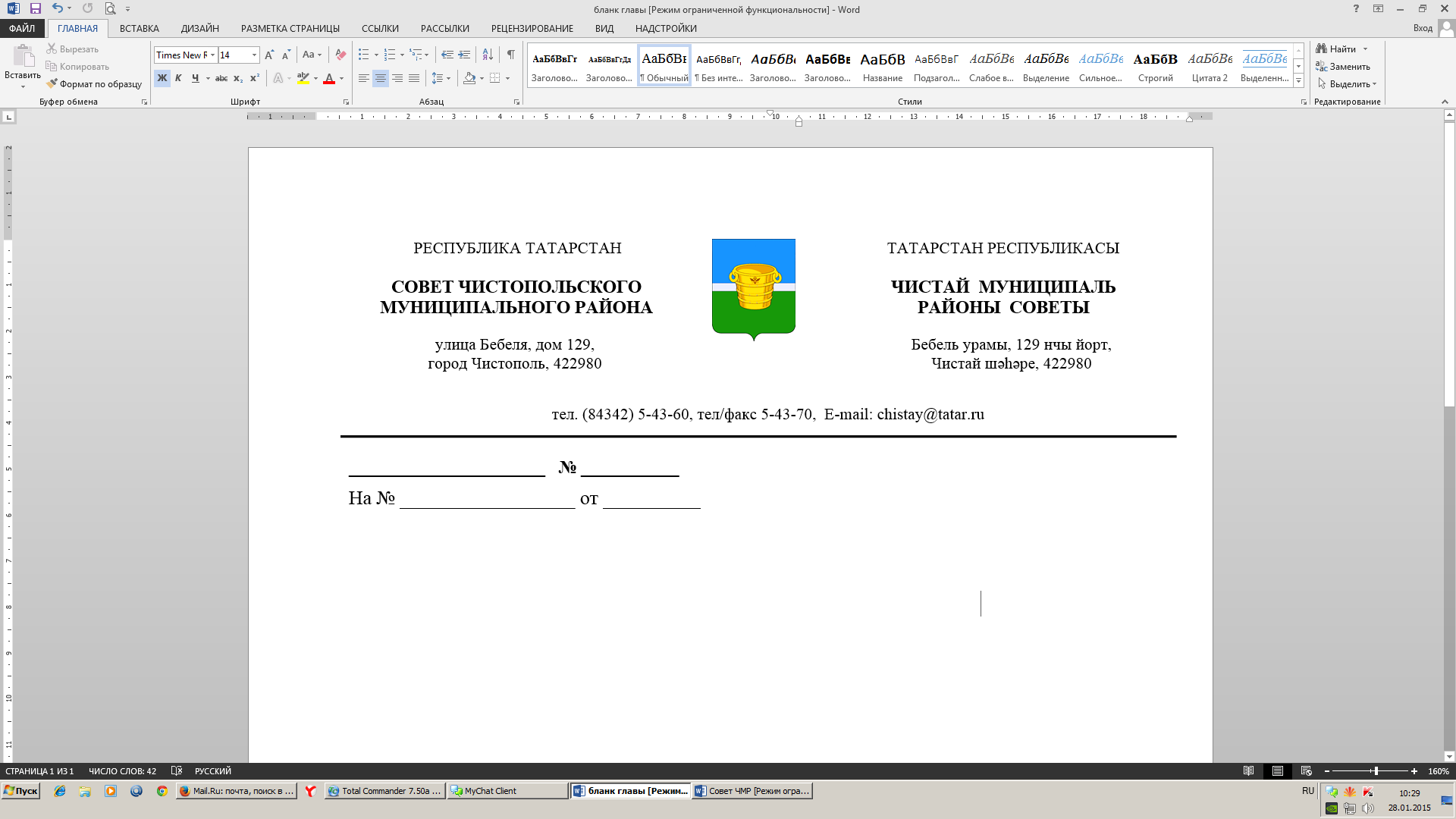 О внесении изменений в решение Совета Чистопольского муниципального района от 28.04.2015 №45/6 «Об утверждении положения «О порядке организации и проведения публичных слушаний»В соответствии с Федеральным законом от 06.10.2003 № 131-ФЗ «Об     общих принципах организации местного самоуправления в Российской Федерации», Уставом муниципального образования «Чистопольский муниципальный район Республики Татарстан», Совет Чистопольского муниципального районаРЕШАЕТ:1. Признать утратившими силу подпункты 1-3 пункта 1.4, разделы 8, 9, 13 Положения о порядке организации и проведения публичных слушаний,  утвержденного решением Совета Чистопольского муниципального района от 28.04.2015 № 45/6 «Об утверждении положения «О порядке организации и проведения публичных слушаний».2. Опубликовать настоящее решение в установленном порядке, а также разместить на официальном сайте Чистопольского муниципального района в информационно-телекоммуникационной сети «Интернет».3. Контроль за исполнением настоящего решения возложить на  постоянную депутатскую комиссию по вопросам законности, правопорядка и депутатской деятельности Совета Чистопольского муниципального района.Глава Чистопольского муниципального района																	    	  Д.А. Иванов              №   27/7              №   27/7              №   27/7             от 13 декабря 2017 года             от 13 декабря 2017 года             от 13 декабря 2017 года          Решение              Карар